アドバイザー派遣事業　FAX申込書鳥取県訪問看護支援センター　FAX № ０８５７－２４－１５３３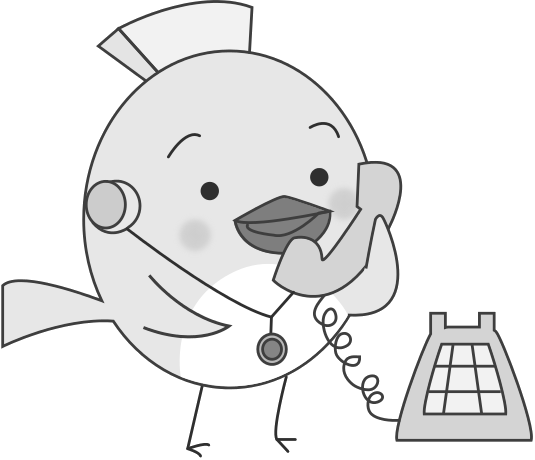 （フリガナ）申込者氏名・職位氏名：　　　　　　　　　　職位：（フリガナ）訪問看護ステーション名鳥取県看護協会会員　　／　　非会員鳥取県訪問看護ステーション連絡協議会会員　　／　　非会員所在地連絡先〒（TEL　　　　　　　　　　）（FAX　　　　　　　　　　）初回開催希望日時第１希望：令和　　年　　月　　日（　）　　:　　～　　:　　初回開催希望日時第2希望：令和　　年　　月　　日（　）　　:　　～　　:　　ご相談内容（看護実践に関する課題を出来るだけ具体的にお願いします）